ОСТОРОЖНО! МОШЕННИКИ!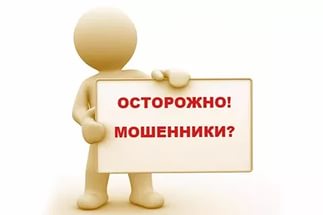 Уважаемые участники подпрограммы "Выполнение государственных обязательств по обеспечению жильем категорий граждан, установленных федеральным законодательством" федеральной целевой программы "Жилище" на 2015 - 2020 годы"Участились случаи мошеннических действийВ 2016 году имели место неоднократные случаи получения гражданами-участниками Подпрограммы уведомлений от Жилищного департамента                          г. Москва о якобы принятых на уровне данного подразделения решений о внеочередном выделении данным гражданам государственных жилищных сертификатов.При этом  очередникам предписывалось осуществить перечисление за счет собственных средств, в качестве так называемого «страхового взноса», в размере 11% от размера жилищной субсидии на специальн6о открытый в ПАО «Сбербанк России» транзитный счет.Указанные обращения возможно являются частью преступной схемы по заявлению путем мошеннических действий денежными средствами, принадлежащими гражданам, претендующим на получение жилищных субсидий.Подразделение «Жилищный департамент г. Москвы» отсутствует в структуре органов исполнительной власти  города федерального значения Москва.                           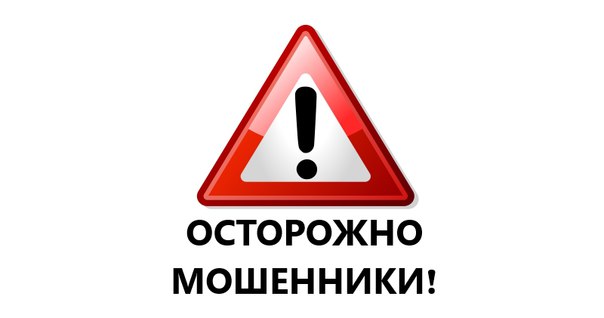 